République Algérienne Démocratique et Populaireوزارة التـعـلـيــم العـالـــي والبـحـــث العـلــمــيMinistère de l’Enseignement Supérieur et de la Recherche ScientifiqueTHplastique       Mémoire de fin d'études                          PRESENTE EN VUE DE L'OBTENTION                                                DU DIPLOME DE : Master                                            Filière: Génie Civil                                            Option: Matériaux                                             THEME:   Préparé Par : 	                                                                        Encadreur :                    -   Maâta  Imene                                     Mr Noui  Ammar                                                                                                                                                                                  Co-Encadreur:                                                                              Mr bouglada Mohamed Salah                                         Soutenu Le : 29juin2017    Devant le jury:  Président : Achour Yacine                                        MA Université de BBA                                      Examinateur : Ben Aichi Hadj                                MA Université de BBA  Examinateur : Maazouz A                                        MA Université de BBA   Examinateur : bellagraa larbi                                    MA Université de BBA, M'SILA                                        Année universitaire : 2016/2017Université Mohamed El Bachir Elibrahimi –Bordj Bou Arreridj Faculté des Sciences et de la Technologie Département  Génie Civil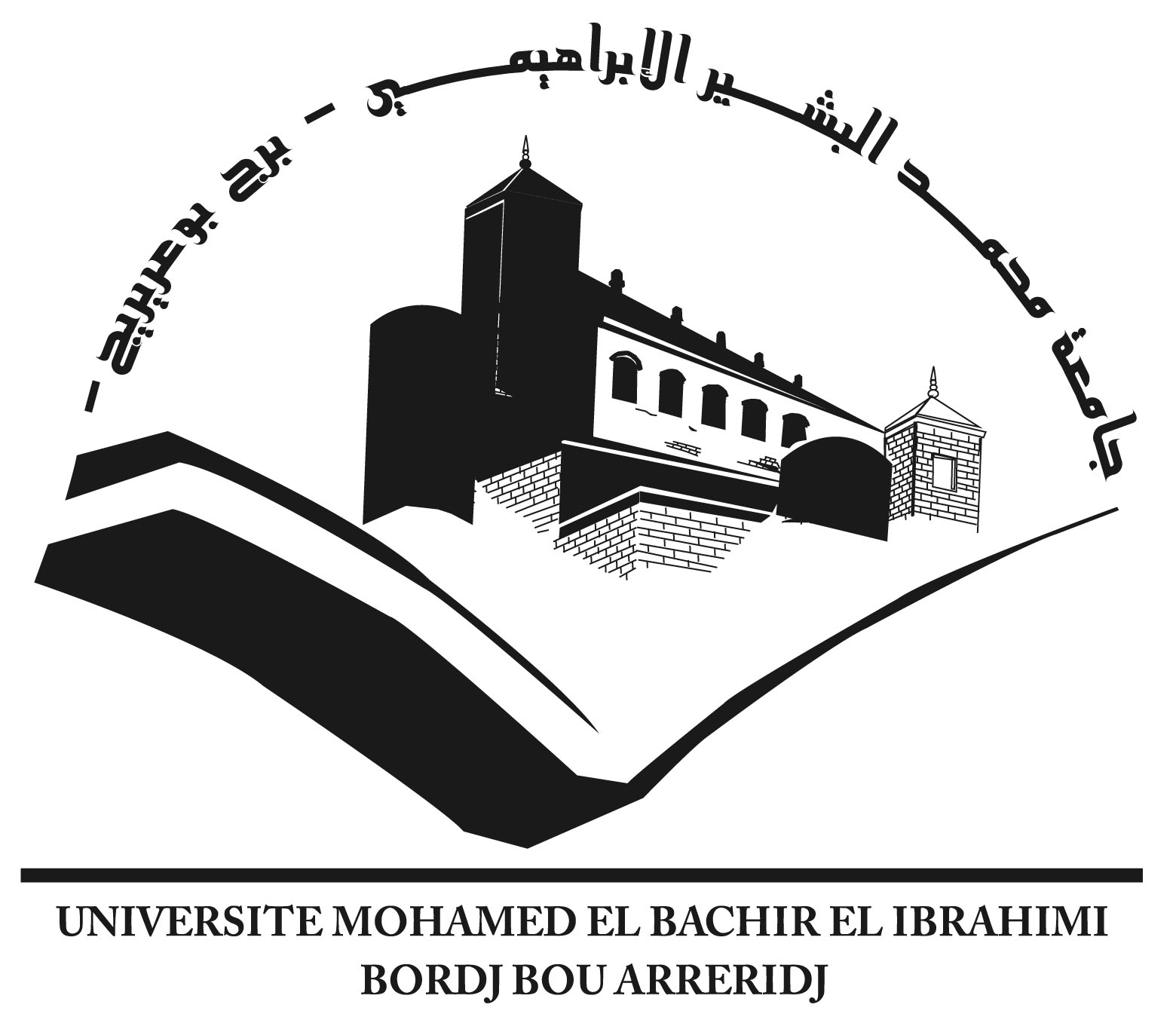 جـامعة محمد البشير الإبراهيمي  « برج  بوعريريج »كلية العلوم والتكنولوجيا 	قسم الهندسة المدنية